Country Comparison ChartTopic: Identity Structures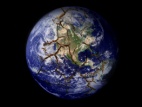 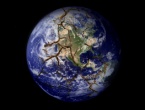 U.K.GermanyFranceMexicoBrazilRussiaChinaIndiaNigeriaIran